Kareem 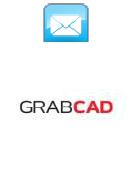 SummaryExperienced in Automotive maintenance, CNC Programming, (Armored Vehicle, Heavy equipment, Hydraulic loaders) maintenance, Buildings plumbing system and electromechanical, ATM maintenance, Robotics and Automation mechanical design all proven with letters of proficiency and efficiency. I always have the desire and ambition to learn and grow continuously.ExperienceMechanical Designer, Production, R&D Engineer Jan 2019 - Apr 2019ResponsibilitiesMechanical Designer “Free hand sketches, 2D AutoCAD drawings and 3D designs using SOLIDWORKS” for (Heat Exchangers, Cooling Towers, Poultry industrial machines “Manual, Automation and Robotics").Production Engineer (supervised workers producing my designs and also I bought the materials for the designs myself).Research and Development Engineer (Performed testing on my design and made researches about academic equations and theories for the mentioned machines before designing).AchievementI designed a heat exchanger without water cool because water cooling is not an available option in Saudi Arabia to cool rendering highly acidic hot gas with unknown specification from 130 degree C to 85 degree C in very short time to purify the steam using a turbine and chemicals that was Sold for $ 1.2 M to a poultry company in Saudi Arabia.Electromechanical EngineerMar 2018 - Nov 2018ResponsibilitiesReview electromechanical offers and make comparisons to choose the best mechanism and .devices that suits the company projects.Make contracts BOQ and invoices.Reviewing and approval of electromechanical workshop drawings including (HVAC, electricity, plumbing and fire system).Designing of Plumbing system using AutoCAD.Military Mechanical EngineerDec 2016 - Dec 2017ResponsibilitiesSupervised maintenance and usage of heavy armored vehicle.Supervised testing of hydraulic loaders, recommending solutions and creating and maintaining thorough reports.Designing of Complete Plumbing and Drainage System for Buildings.Worked with my group team to fix sanitation issue to keep the project going on without delaying.AchievementMy role was making plumbing design in residential compound and supervise assembling it in site for the whole compound ( 11 buildings, a mosque, a mall and a school ) in just nine months and I finished it in timeMechanical EngineerHonda WorkshopAug 2013 - Aug 2014Car maintenance (Engine, transmission/gearbox, suspensions, brake system and mechatronics system).Kareem EducationBachelor in Mechatronics, Robotics, and Automation EngineeringGraduation Project (Industrial Arm Robot Manipulator with Ommni wheel)My role in that project was designing the arm and the electrical circuits for the arm and the Ommni wheel. Later on the Robot was awarded in Egypt Exhibition Authority in April 2017 as one of the best Robots in its published year.IGCSE / AS LevelSkillsSolidWorks • Industrial Arm Robot • Mechanical Design • Automation • Automotive • MS Office • AutoCAD • Blender •Photoshop •Illustrator •CNC •PLC •Mechanical maintenanceCertificationsMechanical Maintenance Engineer • Mercedes-BenzMechatronics Design Engineer • Mercedes-BenzCNC Machine Programmer • EgybelATM Field Engineer • NCR CorporationHonors & AwardsArm robot with Omni wheel manipulator • Exhibition Authority • May 2017My arm robot was awarded from Egypt Exhibition Authority as one of the best robot projects in its published year.Military Mechanical Engineer • Engineering Section - Egyptian Armed Forces • Dec 2017 I was awarded for helping the organization achieving its goals in time.EXTRA-CURRICULAR ACTIVITIES/POSITIONS OF RESPONSIBILITYFederation of Arab Engineers membershipMember in Egyptian syndicate of Engineers.Worked as a marketing man for Noor Construction Company. Was a call center agent in FIFA club world cup 2009 in Dubai in number one call center in the	Middle East (CTS).Played piano, composed and arranged songs with Bel3araby Band for a year and half in ten ceremonies, 2 TV shows and radio interview.Was a guitarist in the university band (The Sophisticates).LanguagesArabic “Native”English “Fluent”Russian “Beginner”Kareem-394105@gulfjobseeker.com The Egyptian Russian University – ERU2010 - 2015University of Cambridge2007 - 2009